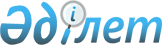 О внесении изменений в приказ Министра по инвестициям и развитию Республики Казахстан от 29 мая 2015 года № 669 "Об утверждении регламентов государственных услуг в сфере железнодорожного транспорта"
					
			Утративший силу
			
			
		
					Приказ Министра индустрии и инфраструктурного развития Республики Казахстан от 19 марта 2019 года № 146. Зарегистрирован в Министерстве юстиции Республики Казахстан 27 марта 2019 года № 18425. Утратил силу приказом Министра индустрии и инфраструктурного развития Республики Казахстан от 5 октября 2020 года № 514.
      Сноска. Утратил силу приказом Министра обороны РК от 05.10.2020 № 514 (вводится в действие по истечении десяти календарных дней после дня его первого официального опубликования).
      ПРИКАЗЫВАЮ: 
      1. Внести в приказ Министра по инвестициям и развитию Республики Казахстан от 29 мая 2015 года № 669 "Об утверждении регламентов государственных услуг в сфере железнодорожного транспорта" (зарегистрирован в Реестре государственной регистрации нормативных правовых актов за № 11664, опубликован 30 июля 2015 года в информационно-правовой системе "Әділет") следующие изменения:
      в регламенте государственной услуги "Выдача лицензии на перевозку грузов в сфере железнодорожного транспорта", утвержденном указанным приказом:
      заголовок главы 1 изложить в следующей редакции:
      "Глава 1. Общие положения";
      пункт 1 изложить в следующей редакции:
      "1. Государственная услуга "Выдача лицензии на перевозку грузов в сфере железнодорожного транспорта" (далее – государственная услуга) оказывается территориальными органами Комитета транспорта Министерства индустрии и инфраструктурного развития Республики Казахстан (далее – услугодатель).";
      заголовок главы 2 изложить в следующей редакции:
      "Глава 2. Описание порядка действий структурных подразделений (работников) услугодателя в процессе оказания государственной услуги";
      подпункт 1) пункта 5 изложить в следующей редакции:
      "1) выдача лицензии:
      рассмотрение ответственным исполнителем заявления на соответствие установленным требованиям в течение 1 рабочего дня;
      подписание руководителем услугодателя либо лицом его замещающим своей электронной цифровой подписью (далее – ЭЦП) лицензию, либо ответа об отказе - в течение 1 рабочего дня;";
      заголовок главы 3 изложить в следующей редакции:
      "Глава 3. Описание порядка взаимодействия структурных подразделений (работников) услугодателя в процессе оказания государственной услуги";
      подпункт 1) пункта 8 изложить в следующей редакции:
      "1) рассмотрение ответственным исполнителем услугодателя электронного заявления на выдачу лицензии - в течение 1 рабочего дня, на переоформление лицензии – в течение 1 рабочего дня с момента обращения на портал;";
      пункт 9 изложить в следующей редакции:
      "9. Срок оказания государственной услуги не превышает 2 рабочих дней с момента обращения на портал.";
      заголовок главы 4 изложить в следующей редакции:
      "Глава 4. Описание порядка использования информационных систем в процессе оказания государственной услуги";
      приложение 2 к указанному регламенту изложить в редакции согласно приложению 1 к настоящему приказу.
      в регламенте государственной услуги "Государственная регистрация подвижного состава", утвержденном указанным приказом:
      заголовок главы 1 изложить в следующей редакции:
      "Глава 1. Общие положения";
      пункт 1 изложить в следующей редакции:
      "1. Государственная услуга "Государственная регистрация подвижного состава" (далее – государственная услуга) оказывается территориальными органами Комитета транспорта Министерства индустрии и инфраструктурного развития Республики Казахстан (далее – услугодатель);";
      заголовок главы 2 изложить в следующей редакции:
      "Глава 2. Описание порядка действий структурных подразделений (работников) услугодателя в процессе оказания государственной услуги";
      заголовок главы 3 изложить в следующей редакции:
      "Глава 3. Описание порядка взаимодействия структурных подразделений (работников) услугодателя в процессе оказания государственной услуги";
      заголовок главы 4 изложить в следующей редакции:
      "Глава 4. Описание порядка взаимодействия с Государственной корпорацией, а также порядка использования информационных систем в процессе оказания государственной услуги";
      в регламенте государственной услуги "Государственная регистрация залога подвижного состава", утвержденном указанным приказом:
      заголовок главы 1 изложить в следующей редакции:
      "Глава 1. Общие положения";
      пункт 1 изложить в следующей редакции:
      "1. Государственная услуга "Государственная регистрация залога подвижного состава" (далее – государственная услуга) оказывается территориальными органами Комитета транспорта Министерства индустрии и инфраструктурного развития Республики Казахстан (далее – услугодатель);";
      заголовок главы 2 изложить в следующей редакции:
      "Глава 2. Описание порядка действий структурных подразделений (работников) услугодателя в процессе оказания государственной услуги";
      заголовок главы 3 изложить в следующей редакции:
      "Глава 3. Описание порядка взаимодействия структурных подразделений (работников) услугодателя в процессе оказания государственной услуги";
      заголовок главы 4 изложить в следующей редакции:
      "Глава 4. Описание порядка взаимодействия с Государственной корпорацией и БВУ, а также порядка использования информационных систем в процессе оказания государственной услуги".
      2. Комитету транспорта Министерства индустрии и инфраструктурного развития Республики Казахстан в установленном законодательством порядке обеспечить:
      1) государственную регистрацию настоящего приказа в Министерстве юстиции Республики Казахстан;
      2) в течение десяти календарных дней со дня государственной регистрации настоящего приказа направление на казахском и русском языках в Республиканское государственное предприятие на праве хозяйственного ведения "Республиканский центр правовой информации" для официального опубликования и включения в Эталонный контрольный банк нормативных правовых актов Республики Казахстан;
      3) размещение настоящего приказа на интернет-ресурсе Министерства индустрии и инфраструктурного развития Республики Казахстан;
      3. Контроль за исполнением настоящего приказа возложить на курирующего вице-министра индустрии и инфраструктурного развития Республики Казахстан 
      4. Настоящий приказ вводится в действие по истечении двадцати одного календарного дня после дня его первого официального опубликования. Справочник бизнес-процессов оказания государственной услуги "Выдача лицензии на перевозку грузов в сфере железнодорожного транспорта"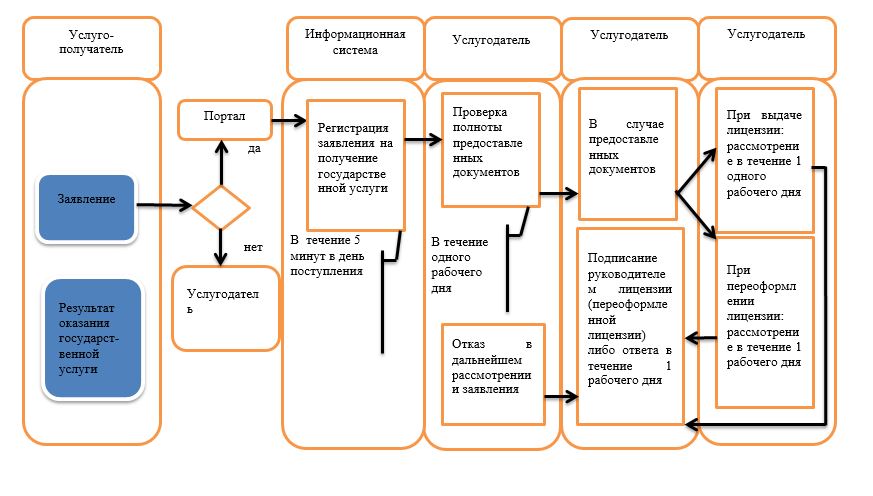 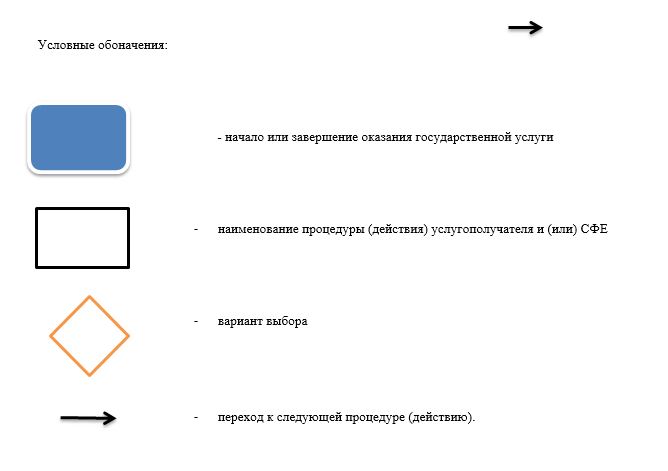 
					© 2012. РГП на ПХВ «Институт законодательства и правовой информации Республики Казахстан» Министерства юстиции Республики Казахстан
				
      Министр Индустрии и инфраструктурного развития
Республики Казахстан 

Р. Скляр
Приложение 1 к приказу
Министра индустрии и
инфраструктурного развития
Республики Казахстан 
от 19 марта 2019 года № 146Приложение 2 к регламенту
государственной услуги
"Выдача лицензии на перевозку
грузов в сфере
железнодорожного транспорта"